Họ và tên học sinh:…...............................................................................Lớp: 5…..      -  Trường Tiểu học Tam KỳI. LÝ THUYẾT. (4điểm)(Thời gian: 10 phút)Hãy khoanh vào đáp án mà em cho là đúng nhất.Câu 1: Tên người dùng trong địa chỉ tranvananh@gmail.com là?		A. tranvananh			B. vananhC. tranvananh			C. tranvananh@gmail.comCâu 2: Đâu là nút lệnh căn thẳng hai lề trong một đọan văn bản?A. 		;       B. 	         ;       	C. 	;	D.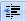 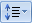 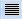 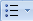 Câu 3: Nối cột A với  B sao cho được câu đúng nghĩa?                          A                                                              BCâu 4: Hãy khoanh vào đáp án mà em cho là đúng nhất.Trong phần mềm Power Point đâu là nút lệnh chèn Video?		A.  	;	B.  	;	C.  	;	D.  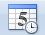 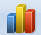 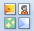 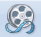 Câu 5: Hãy khoanh vào đáp án mà em cho là đúng nhất.Trong phần mềm Power Point đâu là nút lệnh chèn âm thanh?A. 	;	B. 	 ;	C. 	 ;	D. 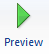 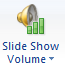 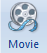 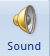 Câu 6. Nút lệnh nào dùng để tắt máy tính?       A. Start        ;         B. Stop        ;       C. Shut down        ;      D. ShiftCâu 7. Bộ phận nào của máy tính làm nhiệm vụ xử lí tín hiệu và thông tin?       A. Bàn phím	       ;   B. Chuột	   ;	C. Thân máy	;	D. Màn hìnhII. THỰC HÀNH. (6 điểm)(Thời gian: 30 phút)Câu 8: Khởi động phần mềm Power Point  tạo 1 trang trình chiếu giới thiệu về lớp em theo các yêu cầu sau:Giới thiệu bằng văn bản.Giới thiệu có chèn hình ảnh minh họa về cảnh lớp họcTạo hiệu ứng trình chiếu cho văn bản và hình ảnh.---------------------------------- HẾT---------------------------------	Giáo viên coi, chấm:………………………………………………………I. TRẮC NGHIỆM (4 điểm): 	Câu 1, 2, 4, 5, 6, 7: 3 điểm (Mỗi câu đúng cho 0,5 điểm)	Câu 3: 1 điểm	Câu 1: C	;   Câu 2: C	   ;    Câu 3: 1 điểm 1-C; 2-D; 3-A; 4-B   ;   	Câu 4: D    ;  Câu 5: D		Câu 6: C		Câu 7: C	II. THỰCHÀNH (6 điểm).Câu : 8Giới thiệu bằng văn bản.							3 điểmGiới thiệu có chèn hình ảnh minh họa về lớp học			2 điểmTạo hiệu ứng trình chiếu cho văn bản và hình ảnh.			1 điểmHọ và tên học sinh:…...............................................................................Lớp: 5…..      -  Trường Tiểu học Tam KỳI. LÝ THUYẾT. (4 điểm)(Thời gian: 10 phút)Hãy khoanh tròn hoặc điền vào chỗ chấm (….)đáp án mà em cho là đúng nhất.Câu 1:Tên người dùng trong địa chỉ tranvananh07@gmail.com là?		A. tranvananh			B. vananh07C. tranvananh07			C. tranvananh07@gmail.comCâu 2:Đâu là nút lệnh co dãn khoảng cách giữa các dòng trong một đọan văn bản?A. 		B. 		C. 		D.Câu 3:Điền từ thích hợp vào chỗ chấm:Phần mềm..................................giúp em tạo ra các trang trình chiếu.Để chèn âm thanh vào Slide em thực hiện như sau: Vào Insert ->……………………………………………………………….…………Câu 4: Để mở hộp thoại chèn hiệu ứng trong phần mềm Power Point em thực hiện?A. Chọn thẻ Insert  chọn Animations  Chọn Custom Animation	B. Chọn Animations  Chọn Custom Animation	C. Chọn Slide Show  Chọn Custom Animation		D. Chọn Home  Chọn Custom AnimationCâu 5:Trong phần mềm Power Point đâu là nút lệnh chèn Video?		A.  		B.  		C.  		D.  Câu 6: Sau khi chèn xong âm thanh hoặc một đoạn video vào bài trình chiếu để nghe thử hoặc xem thử trước khi trình chiếu, em chọn nút lệnh nào?A. 		B. 		C. 		D. Câu 7. Các thao tác sử dụng chuột gồm:   A. Di chuyển chuột, nháy chuột.		   B. Nháy đúp chuột, kéo thả chuột.   C. Di chuyển chuột, nháy chuột, nháy đúp chuột, kéo thả chuột.   D. Kéo thả chuột, nháy chuột.II. THỰC HÀNH. (6 điểm)(Thời gian: 30 phút)Câu 8:Khởi động phần mềm Power Point  tạo 1 trang trình chiếu giới thiệu về ngôi trường em dang theo học theo các yêu cầu sau:Giới thiệu bằng văn bản.Giới thiệu có chèn hình ảnh minh họa do e tự vẽ.Tạo hiệu ứng trình chiếu cho văn bản và hình ảnh.---------------------------------- HẾT---------------------------------	Giáo viên coi, chấm:………………………………………………………I. TRẮC NGHIỆM (4 điểm): Mỗi câu đúng cho 0,5 điểmCâu 1: C	Câu 2: B	Câu 4: A	Câu 5: D	Câu 6: A		Câu 7: CCâu 3:    	A. Power PointB. Insert -> Sound-> Tìm đường dẫn tới vị trí file nhạc cần chèn ->Insert.II. THỰCHÀNH (6 điểm).Câu 8:   Giới thiệu bằng văn bản.							3 điểmGiới thiệu có chèn hình ảnh minh họa do e tự vẽ.			2 điểmTạo hiệu ứng trình chiếu cho văn bản và hình ảnh.			1 điểmPHÒNG GD&ĐT KIM THÀNHTRƯỜNG TIỂU HỌC TAM KỲBÀI KIỂM TRA CUỐI HỌC KỲ INăm học 2020 - 2021Môn: Tin học  – Lớp 5  Thời gian làm bài: 40 phút(Không kể thời gian giao bài)-----------------------ĐiểmNhận xét của giáo viên chấm..................................................................  ......................................................................................................................................................................................................Họ và tên GV coi, chấm: ..........................................................................................................................................................................…………………………………A.Thân máy tính1. Có nhiều phím. Khi gõ các phím ta gửi tín hiệu vào máy tínhB. Màn hình máy tính2. Dùng để điều khiển máy tính thuận tiện và dễ dàng.C. Bàn phím máy tính3. Là hộp chứa nhiều chi tiết tinh vi, trong đó có bộ xử lí của máy tính.D. Chuột máy tính4. Là nơi hiển thị kết quả làm việc của máy tínhPHÒNG GD & ĐT KIM THÀNHTRƯỜNG TIỂU HỌC TAM KỲHƯỚNG DẪN CHẤM BÀI KIỂM TRA CUỐI HỌC KỲ INăm học 2020 - 2021Môn: Tin học  – Lớp 5PHÒNG GD&ĐT KIM THÀNHTRƯỜNG TIỂU HỌC TAM KỲBÀI KIỂM TRA CUỐI HỌC KỲ INăm học 2020 – 2021Môn: Tin học  – Lớp 5  Thời gian làm bài: 40 phút(Không kể thời gian giao bài)-----------------------ĐiểmNhận xét của giáo viên chấm..................................................................  ......................................................................................................................................................................................................Họ và tên GV coi, chấm: ..........................................................................................................................................................................…………………………………PHÒNG GD & ĐT KIM THÀNHTRƯỜNG TIỂU HỌC TAM KỲHƯỚNG DẪN CHẤM BÀI KIỂM TRA CUỐI HỌC KỲ INăm học 2020 - 2021Môn: Tin học  – Lớp 5